Ecole Sainte-Marie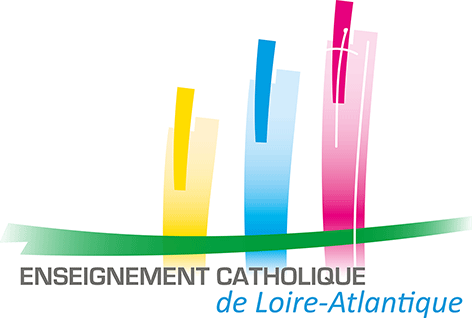 7 rue de Tréland44 410 La Chapelle des MaraisTel : 02 40 53 20 37                                                                                Mail : ec.ch-marais.privee-mixte@ec44.fr						      Site : ecolesaintemarielachapelledesmarais.frFiche de pré-inscription(Rentrée 2021-2022)ENFANT Nom : ……………………………………………………………………………………………………Prénom : ………………………………………………………………………………………………..Date de naissance : ……………………………………………………………………………………RESPONSABLE 1 (père ou mère)Nom  et prénom : ………………………………………………………………………………………..Adresse ……………………………………………………………………………………………………………………………………………………………………………………………..Tél : ………………..……………Adresse mail : …………………………………………………………………..Profession : ………………………………………………………………………………………………………..RESPONSABLE 2 (père ou mère)Nom et prénom : ………………………………………………………………………………………..Adresse (si différente) : ………………………………………………………………………………….……..………………………………………………………………………………..Tél : ……………………………….Adresse mail : ………………………………………………………………………..Profession : ………………………………………………………………………………………………………..FRERES et SŒURS Prénom : ………………………………………… né(e) le :……………………………………………Prénom : ………………………………………… né(e) le :……………………………………………Prénom : ………………………………………… né(e) le :……………………………………………ECOLE PRECEDENTE : …………………………………………………………………….…………………..OBSERVATIONS PARTICULIERES :………………………………………………………………………………………………………………………………………………………………………………………………………………………………………………………………………………………………………………………………………………………………………Madame……………………………………………., monsieur………………………………………………..souhaitent inscrire leur enfant à l’école Sainte Marie, en classe de ……………….pour la rentrée 2021/2022.DATE : ………………………………………..	Signature (s)* L’inscription dépendra du nombre de places disponibles pour la classe demandée.